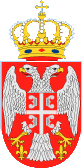 Назив наручиоца:Предшколска установа ''Ђурђевдан'' КрагујевацБрoj: 02-3102Датум : 24.05.2019.годинеАдреса:Кнеза Милоша бр.21аК р а г у ј е в а цДиректор Јаковљевић Сања, Предшколска установа ''Ђурђевдан'' Крагујевац на основу Статута установе, члана 107. став 3. и  члана 108. Закона о јавним набавкама („Службени гласник Републике Србије“, број 124/12, 14/2015 и 68/2015) и Извештаја Комисије за јавну набаку од 16.04.2019.године, доносиО Д  Л У К Уо додели уговора     1. На предлог Комисије за јавну набавку образоване Решењем Градске управе за јавне набавке број 404-94/19-XII од 11.03.2019. године у предмету јавне набавке број 1.1.2/19: Гориво (ОРН:09132000, 09134200, 09133000- Гориво-моторни бензин,дизел гориво и течни нафтни гас), уговор се додељује понуђачу:„Кнез петрол“ д.о.о. Земун, Батајница, улица Царице Јелене број 28; Матични број: 17535439, ПИБ:103223995, у складу са понудом број: 796/ЈН од 12.04.2019. године.О  б  р  а  з  л  о  ж  е  њ  еГрадска управа за јавне набавке као Tело за централизоване јавне набавке, у складу са Законом о јавним набавкама („Службени гласник Републике Србије“ број 124/12, 14/15 и 68/15), спровела je отворени поступак јавне набавке број 1.1.2/19 добра – Гориво, са циљем закључења оквирног споразума са једним добављачем, на период важења од годину дана.Позив за достављање понуда објављен је дана 14.03.2019.године. на Порталу јавних набавки, (portal.ujn.gov.rs), интернет страници наручиоца (www.kragujevac.rs). Процењена вредност централизоване јавне набавке износи: 147.417.978,00 динара (без урачунатог ПДВ-а).Процењена вредност јавне набавке - Гориво износи: 928.333,00 динара.Рок за достављање понуда био је 15.04.2019. године до 12.00 часова. Благовремено је приспела понуда:1. “Кнез петрол “д.о.о Земун ,Батајница.Јавно отварање понуда, уз присуство овлашћеног понуђача, извршено је дана 15.04.2019. године са почетком у 12:30 часова. Поступак јавног отварања спроведен је од стране Комисије за централизовану јавну набавку. Подаци из извештаја о стручној оцени понуде:01. „Кнез петрол“ д.о.о. Земун, Батајница, улица Царице Јелене  број 28; Матични број: 17535439, ПИБ:103223995, понуда број : 796/ЈН од 12.04. 2019. године.Основни елементи понуде:Понуђена цена:а) ЕVRO PREMIJUM BMB 95просечна цена (без ПДВ-а) за продајна места у Крагујевцу на дан објављивљања позива за достављање понуда (16.03.2018. године) износи:  120,75 дин/л + ПДВ 24,15 дин/л,                                                                                                                                                                                     укупно са ПДВ-ом 144,90 дин/л,понуђена цена (без ПДВ-а) по литру (за укупно тражену количину из техничких спецификација наручиоца) износи:  111,58 дин/л + ПДВ 22,32 дин/л,                                                                                                                                                                                   укупно са ПДВ-ом 133,90 дин/л,     а за процењену количину од 139.610 литара, без ПДВ-а износи 15.578.149,17 дин.         ПДВ за процењену количину од 139.610 литара, износи 3.115.629,83 дин.     Укупно са ПДВ-ом за процењену количину од 139.610 литара износи 18.693.779,00 дин. Разлика (евентуални попуст) између ваше просечне цене без ПДВ-а и ваше понуђене цене без ПДВ-а, на дан 14.03.2019. године износи  7,59%.Исказани проценат умањења цене по литру је фиксни и биће примењиван приликом сваког фактурисања током трајања појединачних уговора.	б) ЕVRO BMB 98 или одговарајућипросечна цена (без ПДВ-а) за продајна места у Крагујевцу на дан објављивљања позива за достављање понуда (14.03.2019. године) износи:  128,25 дин/л + ПДВ 25,65 дин/л,                                                                                                                                                                                    укупно са ПДВ-ом 153,90 дин/л,понуђена цена (без ПДВ-а) по литру (за укупно тражену количину из техничких спецификација наручиоца) износи:  124,08 дин/л + ПДВ 24,82 дин/л,                                                                                                                                                                               укупно са ПДВ-ом 148,90 дин/л,     а за процењену количину од 34.896 литара, без ПДВ-а износи 4.330.012,00 дин.         ПДВ за процењену количину од 34.896 литара, износи 866.002,40 дин.	     Укупно са ПДВ-ом за процењену количину од 34.896 литара износи 5.196.014,40 дин. Разлика (евентуални попуст) између ваше просечне цене без ПДВ-а и ваше понуђене цене без ПДВ-а, на дан 14.03.2019. године износи 3,25%.Исказани проценат умањења цене по литру је фиксни и биће примењиван приликом сваког фактурисања током трајања појединачних уговора.	дизел горивов) EVRO DIZEL  просечна цена (без ПДВ-а) за продајна места у Крагујевцу на дан објављивљања позива за достављање понуда (14.03.2019. године) износи:136,58 дин/л + ПДВ 27,32 дин/л,                                                                                                                     укупно са ПДВ-ом 163,90 дин/л,понуђена цена (без ПДВ-а) по литру (за укупно тражену количину из техничких спецификација наручиоца) износи:  124,02 дин/л + ПДВ 24,80 дин/л,                                                                                                                              укупно са ПДВ-ом 148,82 дин/л,     а за процењену количину од 857.460,5 литара, без ПДВ-а износи 106.339.393,01 дин.         ПДВ за процењену количину од 857.460,5 литара, износи 21.267.878,60 дин.	Укупно са ПДВ-ом за процењену количину од 857.460,5 литара износи 127.607.271,61 дин. Разлика (евентуални попуст) између ваше просечне цене без ПДВ-а и ваше понуђене цене без ПДВ-а, на дан 14.03.2019. године износи 9,2%.Исказани проценат умањења цене по литру је фиксни и биће примењиван приликом сваког фактурисања током трајања појединачних уговора.гасно уљег) гасно уље (Д2)ваша просечна цена (без ПДВ-а) за продајна места у Крагујевцу на дан објављивљања позива за достављање понуда (14.03.2019. године) износи:  132,42 дин/л + ПДВ 26,48 дин/л,                                                                                                                                                                   укупно са ПДВ-ом 158,90 дин/л,ваша понуђена цена (без ПДВ-а) по литру (за укупно тражену количину из техничких спецификација наручиоца) износи:  127,33 дин/л + ПДВ 25,47 дин/л,                                                                                                                                                                                укупно са ПДВ-ом 152,80 дин/л,     а за процењену количину од 3.500 литара, без ПДВ-а износи 445.666,67 дин.         ПДВ за процењену количину од 3.500 литара, износи 89.133,33 дин.	     Укупно са ПДВ-ом за процењену количину од 3.500 литара износи 534.800,00 дин. Разлика (евентуални попуст) између ваше просечне цене без ПДВ-а и ваше понуђене цене без ПДВ-а, на дан 14.03.2019. године износи 3,84%.Исказани проценат умањења цене по литру је фиксни и биће примењиван приликом сваког фактурисања током трајања појединачних уговора.                                                          течни нафтни гасд)  TNGпросечна цена (без ПДВ-а) за продајна места у Крагујевцу на дан објављивљања позива за достављање понуда (14.03.2019. године) износи:  61,58 дин/л + ПДВ 12,32 дин/л,                                                                                                                                                        укупно са ПДВ-ом 73,90 дин/л,понуђена цена (без ПДВ-а) по литру (за укупно тражену количину из техничких спецификација наручиоца) износи:  57,42 дин/л + ПДВ 11,48 дин/л,                                                                                                                                         укупно са ПДВ-ом 68,90 дин/л,     а за процењену количину од 60.305 литара, без ПДВ-а износи 3.462.512,08 дин.         ПДВ за процењену количину од 60.305 литара, износи 692.502,42 дин.	     Укупно са ПДВ-ом за процењену количину од 60.305 литара износи 4.155.014,50 дин. Разлика (евентуални попуст) између ваше просечне цене без ПДВ-а и ваше понуђене цене без ПДВ-а, на дан 14.03.2019. године износи 6,77%.Исказани проценат умањења цене по литру је фиксни и биће примењиван приликом сваког фактурисања током трајања појединачних уговора.	Укупно понуђена цена за моторни бензин, дизел гориво и течни нафтни гас(а+б+в+г),за укупно процењене количине износи:                                	126.693.220,84 дин.ПДВ за укупно процењене количине износи:                        	  25.338.644,17 динУкупно са ПДВ-ом за укупно процењене количине износи:         152.031.865,01 дин.2. Развијеност продајне мреже:а) укупан број продајних места у Републици Србији: 84;б) укупан број продајних места на подручју града Крагујевца: 2;ц) продајно место сa радним временом од 00-24 часа на подручју града Крагујевца са тачном адресом продајног места: 1. БС Кнез Петрол Крагујевац 2, Саве Ковачевића 542. БС Кнез Петрол Крагујевац 1, Интернационалних бригада бб.3. Услови плаћања:Појединачни наручилац ће уговорену цену испоручених добара плаћати добављачу у року – за привредне субјекте рок не може бити дужи од 45 дана, а између субјеката јавног сектора 60 дана.4. Рок важења понуде: 90 дана                                       Стручна оцена понуда: Комисија је приликом отварања понуда констатовала да понуђач није имао примедбе на поступак отварања понуда.Комисија је у поступку стручне оцене понуда констатовала да је понуда понуђача „Кнез петрол “ д.о.о. Земун, Батајница, прихватљива.        На основу напред наведеног донета је одлука као у диспозитиву.ПРАВНА ПОУКАПонуђач који сматра да су му доношењем Одлуке о додели уговора за набавку горива (моторни бензин, дизел, ТНГ), може да покрене поступак за заштиту права  у року од пет дана од дана објављивања ове Одлуке на порталу јавних набавки. Захтев за заштиту права подноси се наручиоцу, а копија се истовремено доставља Републичкој комисији за заштиту права, непосредно или препорученом поштом. Уз поднети захтев доставља се доказ о уплати таксе у износу од 60.000,00 динара на текући рачун Буџета Републике Србије број 840 – 30678845 – 06; шифра плаћања: 153 или 253;  позив на број: подаци о броју или ознаци јавне набавке поводом које се подноси захтев за заштиту права.                                                                                                                                        ДИРЕКТОР_____________________